" 17"января 2019 года                   с. Усть-Кумир                                   № 2                  РАСПОРЯЖЕНИЕ	«О добавлении в перечень Главных администраторов»             На основании ст.20 «Бюджетного кодекса РФ» добавить в перечень главных администраторов дохода бюджета Муниципального Образования Талицкое сельское поселение код бюджетной классификации:Главы Талицкого с/п                                                        К.А.КошкаровРоссия Алтай РеспубликанынКан-Оозы аймактынТалица jурттын муниципал тозолмозинин администрациязы Зеленый ором 27, Талица  jурт Алтай Республика, 649458 Тел. 26-4-19JАКААН8052 19 60010 10 0000150Возврат прочих остатков субсидий, субвенций и других межбюджетных трансфертов, имеющих целевое назначение прошлых лет из бюджетов сельских поселений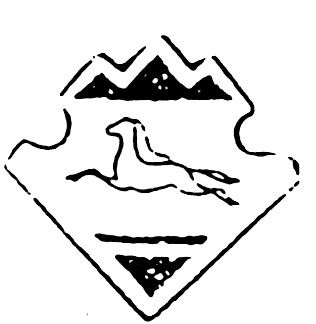 